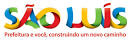 RETIFICAÇÂO IISão Luís, 15 de abril de 2015.A Comissão Regulamentadora do Processo Seletivo Simplificado nº. 01 de 08 de abril de 2015, no uso das suas atribuições legais, neste ato representado pela coordenadora, resolve:I) Prorrogar a data de divulgação do recebimento de currículos e títulos.
II) Prorrogar a data para interpor recurso contra erros ou omissões.
III) Prorrogar a data de divulgação do resultado final.Anexo ICronograma do editalObs.: horário de funcionamento as quinta-feira das 14:00 as 18:00h.
Janycleyde Lima de Lemos
Coordenadora Administrativa- SEMMAM
Comissão Regulamentadora do Processo Seletivo SimplificadoEVENTODATADia de entrega da documentação30/04/2015Recurso de candidatos contra resultado 04/05/2015Resultado de recurso de candidatos06/05/2015Resultado final de avaliação e classificação dos títulos08/05/2015